الجهاز المركزي للإحصاء الفلسطينيطلب توظيف/ وظائف مؤقتة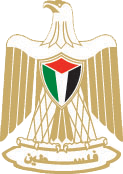 للوظائف المعلن عنها فقط:للوظائف المعلن عنها فقط:للوظائف المعلن عنها فقط:للوظائف المعلن عنها فقط:رقم/رمز الإعلان:رقم/رمز الإعلان:رقم/رمز الإعلان:رقم/رمز الإعلان:رقم/رمز الإعلان:رقم/رمز الإعلان:رقم/رمز الإعلان:رقم/رمز الإعلان:رقم/رمز الإعلان:مسمى الوظيفة المطلوبة:مسمى الوظيفة المطلوبة:مسمى الوظيفة المطلوبة:مسمى الوظيفة المطلوبة:مسمى الوظيفة المطلوبة:مسمى الوظيفة المطلوبة:مسمى الوظيفة المطلوبة:الوظيفة المطلوبة (للوظائف المؤقتة المقدمة بدون إعلان):الوظيفة المطلوبة (للوظائف المؤقتة المقدمة بدون إعلان):الوظيفة المطلوبة (للوظائف المؤقتة المقدمة بدون إعلان):الوظيفة المطلوبة (للوظائف المؤقتة المقدمة بدون إعلان):الوظيفة المطلوبة (للوظائف المؤقتة المقدمة بدون إعلان):الوظيفة المطلوبة (للوظائف المؤقتة المقدمة بدون إعلان):الوظيفة المطلوبة (للوظائف المؤقتة المقدمة بدون إعلان):الوظيفة المطلوبة (للوظائف المؤقتة المقدمة بدون إعلان):الوظيفة المطلوبة (للوظائف المؤقتة المقدمة بدون إعلان):الوظيفة المطلوبة (للوظائف المؤقتة المقدمة بدون إعلان):الوظيفة المطلوبة (للوظائف المؤقتة المقدمة بدون إعلان):الوظيفة المطلوبة (للوظائف المؤقتة المقدمة بدون إعلان):الوظيفة المطلوبة (للوظائف المؤقتة المقدمة بدون إعلان):الوظيفة المطلوبة (للوظائف المؤقتة المقدمة بدون إعلان):الوظيفة المطلوبة (للوظائف المؤقتة المقدمة بدون إعلان):الوظيفة المطلوبة (للوظائف المؤقتة المقدمة بدون إعلان):الوظيفة المطلوبة (للوظائف المؤقتة المقدمة بدون إعلان):1-المعلومات الشخصية: الاسم الكامل :1-المعلومات الشخصية: الاسم الكامل :1-المعلومات الشخصية: الاسم الكامل :1-المعلومات الشخصية: الاسم الكامل :1-المعلومات الشخصية: الاسم الكامل :1-المعلومات الشخصية: الاسم الكامل :1-المعلومات الشخصية: الاسم الكامل :1-المعلومات الشخصية: الاسم الكامل :1-المعلومات الشخصية: الاسم الكامل :1-المعلومات الشخصية: الاسم الكامل :1-المعلومات الشخصية: الاسم الكامل :1-المعلومات الشخصية: الاسم الكامل :1-المعلومات الشخصية: الاسم الكامل :1-المعلومات الشخصية: الاسم الكامل :1-المعلومات الشخصية: الاسم الكامل :1-المعلومات الشخصية: الاسم الكامل :1-المعلومات الشخصية: الاسم الكامل :1-المعلومات الشخصية: الاسم الكامل :1-المعلومات الشخصية: الاسم الكامل :1-المعلومات الشخصية: الاسم الكامل :تاريخ الولادة:        /        /     تاريخ الولادة:        /        /     تاريخ الولادة:        /        /     تاريخ الولادة:        /        /     تاريخ الولادة:        /        /     تاريخ الولادة:        /        /     تاريخ الولادة:        /        /     تاريخ الولادة:        /        /     تاريخ الولادة:        /        /     تاريخ الولادة:        /        /     تاريخ الولادة:        /        /     تاريخ الولادة:        /        /     مكان الولادة (البلدة+الدولة):مكان الولادة (البلدة+الدولة):مكان الولادة (البلدة+الدولة):مكان الولادة (البلدة+الدولة):مكان الولادة (البلدة+الدولة):مكان الولادة (البلدة+الدولة):مكان الولادة (البلدة+الدولة):مكان الولادة (البلدة+الدولة):رقم الهوية :         رقم الهوية :         رقم الهوية :         رقم الهوية :         رقم الهوية :         رقم الهوية :         رقم الهوية :         رقم الهوية :         رقم الهوية :         رقم الهوية :         رقم الهوية :         رقم الهوية :         رقم جواز السفر الفلسطيني:رقم جواز السفر الفلسطيني:رقم جواز السفر الفلسطيني:رقم جواز السفر الفلسطيني:رقم جواز السفر الفلسطيني:رقم جواز السفر الفلسطيني:رقم جواز السفر الفلسطيني:رقم جواز السفر الفلسطيني:(لغير المقيمين) رقم جواز السفر:(لغير المقيمين) رقم جواز السفر:(لغير المقيمين) رقم جواز السفر:(لغير المقيمين) رقم جواز السفر:(لغير المقيمين) رقم جواز السفر:(لغير المقيمين) رقم جواز السفر:(لغير المقيمين) رقم جواز السفر:(لغير المقيمين) رقم جواز السفر:(لغير المقيمين) رقم جواز السفر:(لغير المقيمين) رقم جواز السفر:(لغير المقيمين) رقم جواز السفر:(لغير المقيمين) رقم جواز السفر:مكان صدوره (الدولة):مكان صدوره (الدولة):مكان صدوره (الدولة):مكان صدوره (الدولة):مكان صدوره (الدولة):مكان صدوره (الدولة):مكان صدوره (الدولة):مكان صدوره (الدولة):الحالة الاجتماعية:	الحالة الاجتماعية:	  أعزب  أعزب  أعزب  أعزب متزوج متزوج متزوجعدد الأطفال تحت سن 18:  عدد الأطفال تحت سن 18:  عدد الأطفال تحت سن 18:  عدد الأطفال تحت سن 18:  عدد الأطفال تحت سن 18:  عدد الأطفال تحت سن 18:  عدد الأطفال تحت سن 18:    عدد المعـــالين:    عدد المعـــالين:    عدد المعـــالين:    عدد المعـــالين:  الحالة الصحية بشكل عام:الحالة الصحية بشكل عام:الحالة الصحية بشكل عام:الحالة الصحية بشكل عام:الحالة الصحية بشكل عام:  ممتازة  ممتازة  ممتازة  ممتازة  ممتازة  جيدة  جيدة  جيدة  جيدة  مقبولة  مقبولة  مقبولة  مقبولة  بحاجة لعناية خاصة  بحاجة لعناية خاصةالعنوان الدائم:المدينة/القريةالمدينة/القريةالمدينة/القريةالمدينة/القريةالمدينة/القريةالمدينة/القريةالمدينة/القريةالمدينة/القريةالمدينة/القريةالمدينة/القريةالشارع/ الحي:الشارع/ الحي:الشارع/ الحي:الشارع/ الحي:الشارع/ الحي:الشارع/ الحي:الشارع/ الحي:الشارع/ الحي:ص.ب :هاتف:هاتف:هاتف:هاتف:هاتف:هاتف:هاتف:جوال:جوال:جوال:جوال:جوال:جوال:جوال:جوال:E-mail:                                                        E-mail:                                                        E-mail:                                                        E-mail:                                                        E-mail:                                                        العنوان الحالي:المدينة/القريةالمدينة/القريةالمدينة/القريةالمدينة/القريةالمدينة/القريةالمدينة/القريةالمدينة/القريةالمدينة/القريةالمدينة/القريةالمدينة/القريةالشارع/ الحي:الشارع/ الحي:الشارع/ الحي:الشارع/ الحي:الشارع/ الحي:الشارع/ الحي:الشارع/ الحي:الشارع/ الحي:ص.ب :هاتف:هاتف:هاتف:هاتف:هاتف:هاتف:هاتف:جوال:جوال:جوال:جوال:جوال:جوال:جوال:جوال:فاكس:فاكس:فاكس:فاكس:فاكس:2-المؤهلات العلمية:  اذكر أسماء الجامعات/المعاهد/الكليات/المدارس التي درست فيها (مرتبة حسب أعلى مؤهل فالأدنى).  ( يرجى عدم ذكر أي برنامج لم تحصل فيه على شهادة رسمية)2-المؤهلات العلمية:  اذكر أسماء الجامعات/المعاهد/الكليات/المدارس التي درست فيها (مرتبة حسب أعلى مؤهل فالأدنى).  ( يرجى عدم ذكر أي برنامج لم تحصل فيه على شهادة رسمية)2-المؤهلات العلمية:  اذكر أسماء الجامعات/المعاهد/الكليات/المدارس التي درست فيها (مرتبة حسب أعلى مؤهل فالأدنى).  ( يرجى عدم ذكر أي برنامج لم تحصل فيه على شهادة رسمية)2-المؤهلات العلمية:  اذكر أسماء الجامعات/المعاهد/الكليات/المدارس التي درست فيها (مرتبة حسب أعلى مؤهل فالأدنى).  ( يرجى عدم ذكر أي برنامج لم تحصل فيه على شهادة رسمية)2-المؤهلات العلمية:  اذكر أسماء الجامعات/المعاهد/الكليات/المدارس التي درست فيها (مرتبة حسب أعلى مؤهل فالأدنى).  ( يرجى عدم ذكر أي برنامج لم تحصل فيه على شهادة رسمية)2-المؤهلات العلمية:  اذكر أسماء الجامعات/المعاهد/الكليات/المدارس التي درست فيها (مرتبة حسب أعلى مؤهل فالأدنى).  ( يرجى عدم ذكر أي برنامج لم تحصل فيه على شهادة رسمية)2-المؤهلات العلمية:  اذكر أسماء الجامعات/المعاهد/الكليات/المدارس التي درست فيها (مرتبة حسب أعلى مؤهل فالأدنى).  ( يرجى عدم ذكر أي برنامج لم تحصل فيه على شهادة رسمية)2-المؤهلات العلمية:  اذكر أسماء الجامعات/المعاهد/الكليات/المدارس التي درست فيها (مرتبة حسب أعلى مؤهل فالأدنى).  ( يرجى عدم ذكر أي برنامج لم تحصل فيه على شهادة رسمية)2-المؤهلات العلمية:  اذكر أسماء الجامعات/المعاهد/الكليات/المدارس التي درست فيها (مرتبة حسب أعلى مؤهل فالأدنى).  ( يرجى عدم ذكر أي برنامج لم تحصل فيه على شهادة رسمية)2-المؤهلات العلمية:  اذكر أسماء الجامعات/المعاهد/الكليات/المدارس التي درست فيها (مرتبة حسب أعلى مؤهل فالأدنى).  ( يرجى عدم ذكر أي برنامج لم تحصل فيه على شهادة رسمية)2-المؤهلات العلمية:  اذكر أسماء الجامعات/المعاهد/الكليات/المدارس التي درست فيها (مرتبة حسب أعلى مؤهل فالأدنى).  ( يرجى عدم ذكر أي برنامج لم تحصل فيه على شهادة رسمية)2-المؤهلات العلمية:  اذكر أسماء الجامعات/المعاهد/الكليات/المدارس التي درست فيها (مرتبة حسب أعلى مؤهل فالأدنى).  ( يرجى عدم ذكر أي برنامج لم تحصل فيه على شهادة رسمية)2-المؤهلات العلمية:  اذكر أسماء الجامعات/المعاهد/الكليات/المدارس التي درست فيها (مرتبة حسب أعلى مؤهل فالأدنى).  ( يرجى عدم ذكر أي برنامج لم تحصل فيه على شهادة رسمية)2-المؤهلات العلمية:  اذكر أسماء الجامعات/المعاهد/الكليات/المدارس التي درست فيها (مرتبة حسب أعلى مؤهل فالأدنى).  ( يرجى عدم ذكر أي برنامج لم تحصل فيه على شهادة رسمية)اسم المؤسسة التعليميةاسم المؤسسة التعليميةعنوانهاعنوانهاسنوات الدراسةمن عام	     إلى عامسنوات الدراسةمن عام	     إلى عامسنوات الدراسةمن عام	     إلى عامالشهادةالتخصص أو الفرعالتخصص أو الفرعالتخصص أو الفرعالتخصص أو الفرعالتخصص أو الفرعالمعدل العامالمعدل العام3.  الخبرة العملية:  يرجى سرد الخبرة المكتسبة في الجدول التالي، بما في ذلك الأعمال المؤقتة أو الاستشارية. (يرجى مراعاة التسلسل الزمني من الأحدث إلى الأقدم).3.  الخبرة العملية:  يرجى سرد الخبرة المكتسبة في الجدول التالي، بما في ذلك الأعمال المؤقتة أو الاستشارية. (يرجى مراعاة التسلسل الزمني من الأحدث إلى الأقدم).3.  الخبرة العملية:  يرجى سرد الخبرة المكتسبة في الجدول التالي، بما في ذلك الأعمال المؤقتة أو الاستشارية. (يرجى مراعاة التسلسل الزمني من الأحدث إلى الأقدم).3.  الخبرة العملية:  يرجى سرد الخبرة المكتسبة في الجدول التالي، بما في ذلك الأعمال المؤقتة أو الاستشارية. (يرجى مراعاة التسلسل الزمني من الأحدث إلى الأقدم).3.  الخبرة العملية:  يرجى سرد الخبرة المكتسبة في الجدول التالي، بما في ذلك الأعمال المؤقتة أو الاستشارية. (يرجى مراعاة التسلسل الزمني من الأحدث إلى الأقدم).3.  الخبرة العملية:  يرجى سرد الخبرة المكتسبة في الجدول التالي، بما في ذلك الأعمال المؤقتة أو الاستشارية. (يرجى مراعاة التسلسل الزمني من الأحدث إلى الأقدم).3.  الخبرة العملية:  يرجى سرد الخبرة المكتسبة في الجدول التالي، بما في ذلك الأعمال المؤقتة أو الاستشارية. (يرجى مراعاة التسلسل الزمني من الأحدث إلى الأقدم).3.  الخبرة العملية:  يرجى سرد الخبرة المكتسبة في الجدول التالي، بما في ذلك الأعمال المؤقتة أو الاستشارية. (يرجى مراعاة التسلسل الزمني من الأحدث إلى الأقدم).3.  الخبرة العملية:  يرجى سرد الخبرة المكتسبة في الجدول التالي، بما في ذلك الأعمال المؤقتة أو الاستشارية. (يرجى مراعاة التسلسل الزمني من الأحدث إلى الأقدم).3.  الخبرة العملية:  يرجى سرد الخبرة المكتسبة في الجدول التالي، بما في ذلك الأعمال المؤقتة أو الاستشارية. (يرجى مراعاة التسلسل الزمني من الأحدث إلى الأقدم).3.  الخبرة العملية:  يرجى سرد الخبرة المكتسبة في الجدول التالي، بما في ذلك الأعمال المؤقتة أو الاستشارية. (يرجى مراعاة التسلسل الزمني من الأحدث إلى الأقدم).3.  الخبرة العملية:  يرجى سرد الخبرة المكتسبة في الجدول التالي، بما في ذلك الأعمال المؤقتة أو الاستشارية. (يرجى مراعاة التسلسل الزمني من الأحدث إلى الأقدم).3.  الخبرة العملية:  يرجى سرد الخبرة المكتسبة في الجدول التالي، بما في ذلك الأعمال المؤقتة أو الاستشارية. (يرجى مراعاة التسلسل الزمني من الأحدث إلى الأقدم).3.  الخبرة العملية:  يرجى سرد الخبرة المكتسبة في الجدول التالي، بما في ذلك الأعمال المؤقتة أو الاستشارية. (يرجى مراعاة التسلسل الزمني من الأحدث إلى الأقدم).اسم المؤسسة وعنوانها اسم المؤسسة وعنوانها اسم المسؤول المباشر اسم المسؤول المباشر الوظيفة والمهماتالوظيفة والمهماتالوظيفة والمهماتالوظيفة والمهماتآخر راتب(دينار) منشهر/سنة منشهر/سنة إلىشهر/سنة إلىشهر/سنة إلىشهر/سنة إجمالي الخبرة (سنة):إجمالي الخبرة (سنة):إجمالي الخبرة (سنة):إجمالي الخبرة (سنة):إجمالي الخبرة (سنة):إجمالي الخبرة (سنة):إجمالي الخبرة (سنة):إجمالي الخبرة (سنة):إجمالي الخبرة (سنة):إجمالي الخبرة (سنة):4 . اللغة/البرنامج/الرزمةPackage-W.Processor-Language4 . اللغة/البرنامج/الرزمةPackage-W.Processor-Language ضع إشارة  في المكان الذي يناسب درجة الإتقان ضع إشارة  في المكان الذي يناسب درجة الإتقان ضع إشارة  في المكان الذي يناسب درجة الإتقان ضع إشارة  في المكان الذي يناسب درجة الإتقان.1WINWORD  جيد جدا  جيد  مقبول  ضعيف.2EXCEL  جيد جدا  جيد  مقبول  ضعيف.3  جيد جدا  جيد  مقبول  ضعيف.4  جيد جدا  جيد  مقبول  ضعيف5 . اللغة كتابة كتابة كتابة كتابة محادثة محادثة محادثة محادثة الإنكليزية  جيد جدا  جيد  مقبول  ضعيف  جيد جدا  جيد  مقبول  ضعيفالعبرية  جيد جدا  جيد  مقبول  ضعيف  جيد جدا  جيد  مقبول  ضعيفالعبرية  جيد جدا  جيد  مقبول  ضعيف  جيد جدا  جيد  مقبول  ضعيفالعبرية  جيد جدا  جيد  مقبول  ضعيف  جيد جدا  جيد  مقبول  ضعيف6.  المعرفون:  اذكر أسماء وعناوين شخصين اثنين على معرفة بمؤهلاتك العلمية وخبراتك العملية (على أن لا يكونوا من أقاربك).6.  المعرفون:  اذكر أسماء وعناوين شخصين اثنين على معرفة بمؤهلاتك العلمية وخبراتك العملية (على أن لا يكونوا من أقاربك).6.  المعرفون:  اذكر أسماء وعناوين شخصين اثنين على معرفة بمؤهلاتك العلمية وخبراتك العملية (على أن لا يكونوا من أقاربك).6.  المعرفون:  اذكر أسماء وعناوين شخصين اثنين على معرفة بمؤهلاتك العلمية وخبراتك العملية (على أن لا يكونوا من أقاربك).6.  المعرفون:  اذكر أسماء وعناوين شخصين اثنين على معرفة بمؤهلاتك العلمية وخبراتك العملية (على أن لا يكونوا من أقاربك).الاسم نوع العلاقة مكان عمله/هارقم الهاتفرقم الفاكس7. هل يوجد لك أقارب يعملون / أو سبق لهم العمل في الجهاز؟  حدد:7. هل يوجد لك أقارب يعملون / أو سبق لهم العمل في الجهاز؟  حدد:7. هل يوجد لك أقارب يعملون / أو سبق لهم العمل في الجهاز؟  حدد:7. هل يوجد لك أقارب يعملون / أو سبق لهم العمل في الجهاز؟  حدد:7. هل يوجد لك أقارب يعملون / أو سبق لهم العمل في الجهاز؟  حدد:7. هل يوجد لك أقارب يعملون / أو سبق لهم العمل في الجهاز؟  حدد:    اسم الموظف الحالي/ السابق    اسم الموظف الحالي/ السابق    اسم الموظف الحالي/ السابق    اسم الموظف الحالي/ السابق    اسم الموظف الحالي/ السابق    اسم الموظف الحالي/ السابقصلة القرابةصلة القرابةصلة القرابةصلة القرابة1.1.2.2.8.  هل تعمل حاليا مقابل أجر:8.  هل تعمل حاليا مقابل أجر:8.  هل تعمل حاليا مقابل أجر:  نعم أعمل بشكل:  (  متفرغ	 دوام جزئي )  نعم أعمل بشكل:  (  متفرغ	 دوام جزئي )  نعم أعمل بشكل:  (  متفرغ	 دوام جزئي )  نعم أعمل بشكل:  (  متفرغ	 دوام جزئي )  نعم أعمل بشكل:  (  متفرغ	 دوام جزئي )  نعم أعمل بشكل:  (  متفرغ	 دوام جزئي )  لا أعمل9. في حال عرض الوظيفة عليك، ما هو أقرب تاريخ تستطيع الدوام فيه:9. في حال عرض الوظيفة عليك، ما هو أقرب تاريخ تستطيع الدوام فيه:9. في حال عرض الوظيفة عليك، ما هو أقرب تاريخ تستطيع الدوام فيه:9. في حال عرض الوظيفة عليك، ما هو أقرب تاريخ تستطيع الدوام فيه:9. في حال عرض الوظيفة عليك، ما هو أقرب تاريخ تستطيع الدوام فيه:بعد  يومابعد  يوماأوبتاريخ:     /     /  بتاريخ:     /     /  أنا الموقع أدناه (أسم مقدم الطلب:				          	) أقر بصحة المعلومات التي دونت في هذا الطلب.  وأتحمل مسئولية أي خطأ مقصود أو تزوير في صحة البيانات التي تم الإدلاء بها.أنا الموقع أدناه (أسم مقدم الطلب:				          	) أقر بصحة المعلومات التي دونت في هذا الطلب.  وأتحمل مسئولية أي خطأ مقصود أو تزوير في صحة البيانات التي تم الإدلاء بها.أنا الموقع أدناه (أسم مقدم الطلب:				          	) أقر بصحة المعلومات التي دونت في هذا الطلب.  وأتحمل مسئولية أي خطأ مقصود أو تزوير في صحة البيانات التي تم الإدلاء بها.أنا الموقع أدناه (أسم مقدم الطلب:				          	) أقر بصحة المعلومات التي دونت في هذا الطلب.  وأتحمل مسئولية أي خطأ مقصود أو تزوير في صحة البيانات التي تم الإدلاء بها.أنا الموقع أدناه (أسم مقدم الطلب:				          	) أقر بصحة المعلومات التي دونت في هذا الطلب.  وأتحمل مسئولية أي خطأ مقصود أو تزوير في صحة البيانات التي تم الإدلاء بها.أنا الموقع أدناه (أسم مقدم الطلب:				          	) أقر بصحة المعلومات التي دونت في هذا الطلب.  وأتحمل مسئولية أي خطأ مقصود أو تزوير في صحة البيانات التي تم الإدلاء بها.أنا الموقع أدناه (أسم مقدم الطلب:				          	) أقر بصحة المعلومات التي دونت في هذا الطلب.  وأتحمل مسئولية أي خطأ مقصود أو تزوير في صحة البيانات التي تم الإدلاء بها.أنا الموقع أدناه (أسم مقدم الطلب:				          	) أقر بصحة المعلومات التي دونت في هذا الطلب.  وأتحمل مسئولية أي خطأ مقصود أو تزوير في صحة البيانات التي تم الإدلاء بها.أنا الموقع أدناه (أسم مقدم الطلب:				          	) أقر بصحة المعلومات التي دونت في هذا الطلب.  وأتحمل مسئولية أي خطأ مقصود أو تزوير في صحة البيانات التي تم الإدلاء بها.تاريخ تقديم الطلب:         /        /    تاريخ تقديم الطلب:         /        /    تاريخ تقديم الطلب:         /        /    التوقيع:التوقيع:التوقيع:التوقيع:التوقيع:التوقيع: